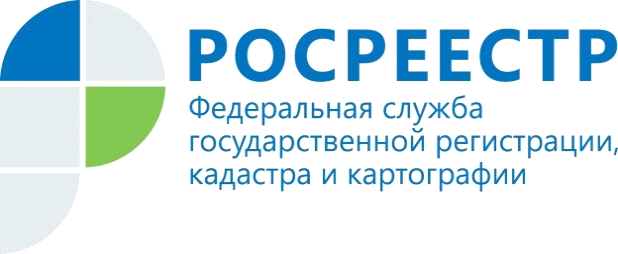 Подведены итоги деятельности Управления  Росреестра по Красноярскому краю в учетно-регистрационной сфере за 10 месяцев текущего годаПо состоянию на 01.11.2020 Управлением зарегистрировано 572 257 прав, ограничений прав, обременений объектов, что на 2,5 % меньше по сравнению с аналогичным периодом 2019 года (586 835).Наибольшее количество прав, ограничений прав, обременений объектов зарегистрировано в октябре т.г. – 90 134 (в октябре 2019 года – 61 121). По отношению к прошлому месяцу прирост составляет на 14 %.В среднем ежедневно поступает около 2 000 обращений, из них                         около 30 % - в электронном виде.	Самым распространённым видом регистрационных действий является регистрация прав на земельные участки (в 2020 – 97 374 (в 2019 году – 75 853), а также на жилые помещения – 149 206 (в 2019 году – 126 065). Также увеличилось количество зарегистрированных в упрощенном порядке прав граждан на объекты недвижимого имущества – 9 471 (в 2019 году – 7 237). При этом, наибольшая доля прав приходится на объекты индивидуального жилищного строительства, построенные в рамках  уведомительного порядка осуществления строительства, предусмотренного Федеральным законом от 03.08.2018 №34-ФЗ (в 2020 году – 4 871, в 2019 году – 1 487). И.о. руководителя Управления Росреестра по Красноярскому краю Татьяна Голдобина :  «Полагаем, что в текущем году снижение доли зарегистрированных прав, ограничений прав, обременений объектов является следствием введения ограничительных мер в целях  недопущения распространения  заболеваний, вызванных коронавирусной инфекцией (COVID-19). Так, наименьшее количество зарегистрированных прав, ограничений прав, обременений объектов приходится именно на апрель – май текущего года (периоды самоизоляции). При этом, наибольшая доля отмечена в летние и осенние месяцы. Кроме того, начиная с июля т.г. наблюдается  положительная динамика регистрации ипотеки, так, в среднем в день поступает около 250 таких обращений, из них треть в электронном виде. Увеличение количества обращений объясняется различными льготными условиями и государственными программами поддержки (например, льготная ипотека, сельская ипотека). Такие обращения  взяты под особый контроль».